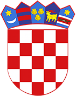 R  E  P  U  B  L  I  K  A    H  R  V  A  T  S  K  APOŽEŠKO-SLAVONSKA ŽUPANIJA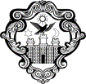 GRAD POŽEGAUpravni odjel za komunalnedjelatnosti i gospodarenjeKLASA: 602-01/23-04/55URBROJ: 2177-1-07/01-24-20Požega, 5. veljače 2024.Na temelju Odluke  o financiranju  Ministarstva rada, mirovinskog sustava, obitelji i socijalne politike (KLASA: 984-01/23-01/29, URBROJ: 524-07-02-01-01/1-23-2 od 23. studenoga 2023. godine) i Ugovora o dodjeli bespovratnih sredstava za projekte koji se financiraju iz Europskog socijalnog fonda plus, kodni broj Ugovora: SF.3.4.11.01.0191, Program Učinkoviti ljudski potencijali 2021. – 2027., Zaželi – prevencija institucionalizacije, Upravni odjel za komunalne djelatnosti i gospodarenje Grada Požege  (OIB: 95699596710) u sklopu projekta „Pomoć u kući – IV. faza“,  objavljuje JAVNI POZIV za iskaz interesa korištenja potpore i podrške u svakodnevnom životu starijim osobama i osobama s invaliditetomI.Uslugu potpore i podrške u svakodnevnom životu mogu ostvariti osobe starije od 65 godina i osobe s invaliditetom:OSOBE STARIJE OD 65 GODINAKoje žive u samačkom ili dvočlanom kućanstvu ili višečlanom kućanstvu u kojem su svi članovi kućanstva pripadnici ciljnih skupina i Čiji mjesečni prihodi:Za samačka kućanstva ne prelaze iznos 120 % prosječne starosne mirovine za 40 i više godina mirovinskog staža u mjesecu koji prethodi uključivanju u aktivnosti projekta ili u mjesecu prije ukoliko HZMO još nije izdao podatke za mjesec koji prethodi uključivanju u aktivnosti projektaZa dvočlana kućanstva ukupno ne prelaze iznos od 200 % prosječne starosne mirovine za 40 i više godina mirovinskog staža u mjesecu koji prethodi uključivanju u aktivnosti projekta ili u mjesecu prije ukoliko HZMO još nije izdao podatke za mjesec koji prethodi uključivanju u aktivnosti projektaZa višečlana kućanstva ukupno ne prelaze iznos od 300 % prosječne starosne mirovine za 40 i više godina mirovinskog staža u mjesecu koji prethodi uključivanju u aktivnost projekta ili u mjesecu prije ukoliko HZMO još nije izdao podatke za mjesec koji prethodi uključivanju u aktivnosti projekta iKoji istovremeno ne koriste sljedeće usluge – usluga pomoći u kući, boravka, organiziranog stanovanja, smještaja, osobne asistencije koju pruža osobni asistent.ODRASLE OSOBE S INVALIDITETOM:Koje žive u samačkom ili dvočlanom kućanstvu ili višečlanom kućanstvu u kojem su svi članovi kućanstva pripadnici ciljnih skupina iKoje imaju utvrđen treći ili četvrti stupanj težine invaliditeta – oštećenja funkcionalnih sposobnosti prema propisima o vještačenju i metodologijama vještačenja iKoje istovremeno ne koriste sljedeće usluge – usluga pomoći u kući, boravka, organiziranog stanovanja, smještaja, osobne asistencije koju pruža osobni asistent, osobne asistencije koju pruža videći pratitelj iČiji roditelj ili drugi član obitelji nema priznato pravo na status roditelja njegovatelja ili status njegovatelja za potrebu skrbi o njoj.II.Izrazi koji se koriste u ovom javnom pozivu, a imaju rodno značenje koriste se neutralno i odnose se jednako na muški i ženski spol.III.Pružanje usluge potpore i podrške u svakodnevnom životu starijim osobama i osobama s invaliditetom, uz nabavu i podjelu paketa potrepština, uključuje:organiziranje prehrane (pomoć u pripremi obroka, pomoć u nabavi hrane  i dr.) i/iliobavljanje kućanskih poslova (pranje posuđa, pospremanje stambenog prostora, donošenje vode, ogrjeva i slično, organiziranje pranja i glačanja rublja, nabava lijekova i drugih potrepština i dr.) i/iliodržavanje osobne higijene (pomoć u oblačenju i svlačenju, u kupanju i obavljanju drugih higijenskih potreba i dr.) i/ilizadovoljavanje drugih svakodnevnih potreba.IV.Za ostvarivanje usluge potpore i podrške u svakodnevnom životu potrebno je priložiti:OSOBE STARIJE OD 65 GODINA:prijava na javni poziv preslika osobne iskaznice, putovnice ili dokumenta jednake ili slične vrijednosti iz kojeg je nedvojbeno moguće utvrditi identitet, dob sudionika i OIB  - za sve članove kućanstva potvrda Porezne uprave o visini dohodaka i primitaka za mjesec na koji se odnosi iznos prosječne starosne mirovine za 40 i više godina mirovinskog staža - za sve članove kućanstvaizjava pripadnika ciljne skupine o broju članova kućanstva ODRASLE OSOBE S INVALIDITETOMprijava na javni pozivpreslika osobne iskaznice, putovnice ili dokumenta jednake ili slične vrijednosti iz kojeg je nedvojbeno moguće utvrditi identitet, dob sudionika i OIB - za sve članove kućanstvapotvrda o upisu u Registar osoba s invaliditetom iz koje je vidljivo da osoba ima oštećenje trećeg ili četvrtog stupnja težine invaliditeta – oštećenja funkcionalnih sposobnosti  ili nalaz i mišljenje Zavoda za vještačenje, profesionalnu rehabilitaciju i zapošljavanje osoba s invaliditetom u kojem je naveden treći ili četvrti stupanj težine invaliditeta – oštećenje funkcionalnih sposobnostipotvrda Porezne uprave o visini dohodaka i primitaka za mjesec na koji se odnosi iznos prosječne starosne mirovine za 40 i više godina mirovinskog staža - za sve članove kućanstvaizjava pripadnika ciljne skupine o broju članova kućanstva.NAPOMENA: Osobe koje ostvare uslugu potpore i podrške biti će obaviješteni o dostavi dodatne dokumentacije.V.Prijave na javni poziv, s traženom dokumentacijom podnose se trajno, odnosno za vrijeme trajanja projekta, a radi ograničenog broja ciljne skupine, mole se svi zainteresirani da podnesu svoju prijavu u što kraćem roku na adresu: Grad Požega, Upravni odjel za komunalne djelatnosti i gospodarenje, Trg Svetog Trojstva 1, 34000 Požega.Sve potrebne informacije mogu se dobiti na telefon: 034/270-204, mobitel: 099/531-1310 ili e-mail: ruzica.jelec@pozega.hr .Osobni podaci kandidata za pružanje usluge potpore i podrške u svakodnevnom životu dostupni iz prijave i tražene dokumentacije, prikupljaju se i obrađuju isključivo za potrebe provedbe projekta „Pomoć u kući – IV. faza“.Prijavom na javni poziv kandidati su izričito suglasni da Grad Požega kao voditelj obrade može prikupljati, koristiti i dalje obrađivati podatke u svrhu provođenja procedure javnog poziva, sukladno odredbama Uredbe (EU) 2016/679 Europskog parlamenta i Vijeća od 27. travnja 2016. godine i Zakona o provedbi Opće uredbe o zaštiti podataka (Narodne novine, broj: 42/18).Službenica ovlaštena za privremenoobavljanje poslova pročelnika:Jelena Vidović, dipl.oec., v.r.PRILOG:Prijava na javni pozivIzjava pripadnika ciljne skupine o broju članova kućanstva